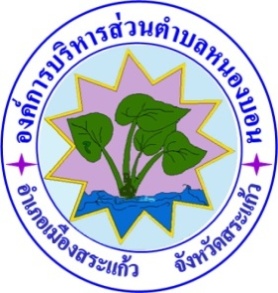 การประเมินความเสี่ยงการทุจริต ประจำปี พ.ศ.  2565ของ   องค์การบริหารส่วนตำบลหนองบอน      อำเภอเมืองสระแก้ว  จังหวัดสระแก้วคำนำเหตุการณ์ความเสี่ยงด้านการทุจริตเกิดแล้วจะมีผลกระทบทางลบ ซึ่งปัญหามาจากสาเหตุต่างๆ        ที่ค้นหาต้นตอที่แท้จริงได้ยาก ความเสี่ยงจึงจำเป็นต้องคิดล่วงหน้าเสมอ การป้องกันการทุจริต คือ     การแก้ปัญหาการทุจริตที่ยั่งยืน ซึ่งเป็นหน้าที่ความรับผิดชอบของหัวหน้าส่วนราชการ และเป็นเจตจำนงขององค์กรที่ร่วมต่อต้านการทุจริตทุกรูปแบบ อันเป็นวาระเร่งด่วนของรัฐบาล การนำเครื่องมือประเมินความเสี่ยงการทุจริตมาใช้ในองค์กรจะช่วยให้เป็นหลักประกันในระดับหนึ่งได้ว่าการดำเนินการขององค์กรจะไม่มีการทุจริต หรือในกรณีที่พบกับการทุจริตที่ไม่คาดคิด โอกาส ที่จะประสบกับปัญหาน้อยกว่าองค์กรอื่น หรือหากเกิดความเสียหายขึ้นก็จะเป็นความเสียหายที่น้อยกว่า องค์กรที่ไม่มีการนำเครื่องมือประเมินความเสี่ยงการทุจริตมาใช้ เพราะได้มีการเตรียมการป้องกันล่วงหน้าไว้ โดยให้เป็นส่วนหนึ่งของการปฏิบัติงานประจำ ซึ่งไม่ใช่การเพิ่มภาระงานแต่อย่างใด องค์การบริหารส่วนตำบลหนองบอนเป็นองค์กรปกครองส่วนท้องถิ่น ที่มีบทบาทในการขับเคลื่อนหน่วยงานภาครัฐให้บริหารงานภายใต้กรอบธรรมาภิบาล โดยการประเมินความเสี่ยงการทุจริตจะเป็นเครื่องมือหนึ่งในการขับเคลื่อนธรรมาภิบาลเพื่อลดปัญหาการทุจริตภาครัฐที่กำหนดให้ทุกส่วนราชการและหน่วยงานของรัฐ โดยมุ่งเน้นการสร้างธรรมาภิบาลในการบริหารงาน และส่งเสริมการมีส่วนร่วมจากทุกภาคส่วนในการตรวจสอบ เฝ้าระวัง เพื่อสกัดกั้นมิให้เกิดการ ทุจริตประพฤติ มิชอบได้ องค์การบริหารส่วนตำบล        หนองบอน จึงได้ดำเนินการประเมินความเสี่ยงในองค์กรขึ้น เพื่อให้หน่วยงานมีมาตรการ ระบบหรือ แนวทางในการบริหารจัดการความเสี่ยงของการดำเนินงานที่อาจก่อให้เกิด การทุจริตซึ่งเป็นมาตรการป้องกันการทุจริต  เชิงรุกที่มีประสิทธิภาพต่อไปสำนักปลัด องค์การบริหารส่วนตำบลหนองบอนมกราคม 2565สารบัญเรื่อง	หน้าวัตถุประสงค์การประเมินความเสี่ยงการทุจริต	1การบริหารจัดการความเสี่ยงมีความแตกต่างจากการตรวจสอบภายในอย่างไร	1กรอบการประเมินความเสี่ยงการทุจริต	1องค์ประกอบที่ทำให้เกิดการทุจริต	2ขอบเขตประเมินความเสี่ยงการทุจริต	2ขั้นตอนการประเมินความเสี่ยงการทุจริต	3วิธีวิเคราะห์ความเสี่ยง	3การระบุความเสี่ยง	3การวิเคราะห์สถานะความเสี่ยง	4เมทริกส์ระดับความเสี่ยง	4การประเมินการควบคุมความเสี่ยง	5แผนบริหารความเสี่ยง	6ประเมินความเสี่ยงการทุจริต1.    วัตถุประสงค์การประเมินความเสี่ยงการทุจริตมาตรการป้องกันการทุจริตสามารถจะช่วยลดความเสี่ยงที่อาจก่อให้เกิดการทุจริตในองค์กรได้ ดังนั้น การประเมินความเสี่ยงด้านการทุจริต การออกแบบและการปฏิบัติงานตามมาตรการควบคุมภายใน       ที่เหมาะสมจะช่วยลดความเสี่ยงด้านการทุจริต ตลอดจนการสร้างจิตสำนึกและค่านิยมในการต่อต้านการทุจริต ให้แก่บุคลากรขององค์กร ถือเป็นการป้องกันการเกิดการทุจริตในองค์กร ทั้งนี้ การนำเครื่องมือประเมินความ เสี่ยงมาใช้ในองค์กรจะช่วยให้เป็นหลักประกันในระดับหนึ่งว่า การดำเนินการขององค์กรจะไม่มีการทุจริต หรือในกรณีที่พบกับการทุจริตที่ไม่คาดคิดโอกาสที่จะประสบกับปัญหาน้อยกว่าองค์กรอื่น หรือหากเกิดความ เสียหายขึ้นก็จะเป็นความเสียหายที่น้อยกว่าองค์กรที่ไม่มีการนำเครื่องมือประเมินความเสี่ยงมาใช้ เพราะได้มี การเตรียมการป้องกันล่วงหน้าไว้โดยให้เป็นส่วนหนึ่งของการปฏิบัติงานประจำ ซึ่งไม่ใช่การเพิ่มภาระงาน    แต่อย่างใดวัตถุประสงค์หลักของการประเมินความเสี่ยงการทุจริต เพื่อให้หน่วยงานภาครัฐมีมาตรการระบบ หรือแนวทางในการบริหารจัดการความเสี่ยงของการดำเนินงานที่อาจก่อให้เกิดการทุจริตซึ่งเป็นมาตรการ ป้องกันการทุจริตเชิงรุกที่มีประสิทธิภาพต่อไป2.    การบริหารจัดการความเสี่ยงมีความแตกต่างจากการตรวจสอบภายในอย่างไรการบริหารจัดการความเสี่ยงเป็นการทำงานในลักษณะที่ทุกภาระงานต้องประเมินความเสี่ยง      ก่อนปฏิบัติงานทุกครั้ง และแทรกกิจกรรมการตอบโต้ความเสี่ยงไว้ก่อนเริ่มปฏิบัติงานหลักตามภาระงานปกติ ของการเฝ้าระวังความเสี่ยงล่วงหน้าจากทุกภาระงานร่วมกันโดยเป็นส่วนหนึ่งของความรับผิดชอบปกติที่มีการ รับรู้ และยอมรับจากผู้ที่เกี่ยวข้อง(ผู้นำส่งงานให้) เป็นลักษณะ Pre-Decision ส่วนการตรวจสอบภายในจะเป็นลักษณะกำกับติดตามความเสี่ยงเป็นการสอบทาน เป็นลักษณะ Post-Decision3.  กรอบการประเมินความเสี่ยงการทุจริตกรอบตามหลักของการควบคุมภายในองค์กร ตามมาตรฐาน COSO 2013 (Committee of Sponsoring Organizations 2013) ซึ่งมาตรฐาน COSO เป็นมาตรฐานที่ได้รับการยอมรับมาตั้งแต่เริ่มออก ประกาศใช้เมื่อปี 1992 สำหรับมาตรฐาน COSO 2013 ประกอบด้วย 5 องค์ประกอบ 17 หลักการ ดังนี้	องค์ประกอบที่ 1 สภาพแวดล้อมการควบคุม(Control Environment)	หลักการที่  1  องค์กรยึดหลักความซื่อตรงและจริยธรรม	หลักการที่  2  คณะกรรมการแสดงออกถึงความรับผิดชอบต่อการกำกับดูแล	หลักการที่  3  คณะกรรมการและฝ่ายบริหาร มีอำนาจการสั่งการชัดเจน 	หลักการที่  4  องค์กรจูงใจ รักษาไว้ และจูงใจพนักงาน	หลักการที่  5  องค์กรผลักดันให้ทุกตำแหน่งรับผิดชอบต่อการควบคุมภายใน	องค์ประกอบที่ 2 การประเมินความเสี่ยง(Risk Assessment)	หลักการที่  6  กำหนดเป้าหมายชัดเจน	หลักการที่  7  ระบุและวิเคราะห์ความเสี่ยงอย่างครอบคลุม	หลักการที่  8  พิจารณาโอกาสที่จะเกิดการทุจริต	หลักการที่  9  ระบุและประเมินความเปลี่ยนแปลงที่จะกระทบต่อการควบคุมภายใน	องค์ประกอบที่ 3 กิจกรรมการควบคุม(Control Activities)	หลักการที่  10  ควบคุมความเสี่ยงให้อยู่ในระดับที่ยอมรับได้	หลักการที่  11  พัฒนาระบบเทคโนโลยีที่ใช้ในการควบคุม	หลักการที่  12  ควบคุมให้นโยบายสามารถปฏิบัติได้	องค์ประกอบที่ 4 สารสนเทศและการสื่อสาร(Information and Communication)	หลักการที่  13  องค์กรข้อมูลที่เกี่ยวข้องและมีคุณภาพ	หลักการที่  14  มีการสื่อสารข้อมูลภายในองค์กร ให้การควบคุมภายในดำเนินต่อไปได้		หลักการที่  15    มีการสื่อสารกับหน่วยงานภายนอก ในประเด็นที่อาจกระทบต่อการควบคุมภายใน	องค์ประกอบที่ 5 กิจกรรมการกำกับติดตามและประเมินผล(Monitoring Activities)	หลักการที่  16  ติดตามและประเมินผลการควบคุมภายในหลักการที่  17  ประเมินและสื่อสารข้อบกพร่องของการควบคุมภายในทันเวลาและเหมาะสม ทั้งนี้องค์ประกอบการควบคุมภายในแต่ละองค์ประกอบและหลักการจะต้อง Present & Function(มีอยู่จริงและนำไปปฏิบัติได้) อีกทั้งทำงานอย่างสอดคล้องและสัมพันธ์กัน จึงจะทำให้การควบคุมภายในมี ประสิทธิผล4.  องค์ประกอบที่ทำให้เกิดการทุจริตองค์ประกอบหรือปัจจัยที่นำไปสู่การทุจริต ประกอบด้วย Pressure/Incentive หรือแรงกดดันหรือ แรงจูงใจ Opportunity หรือ โอกาส ซึ่งเกิดจากช่องโหว่ของระบบต่างๆ คุณภาพการควบคุมกำกับ ควบคุม ภายในขององค์กรมีจุดอ่อน และ Rationalization หรือการหาเหตุผลสนับสนุนการกระทำตามทฤษฎีสามเหลี่ยมการทุจริต (Fraud Triangle)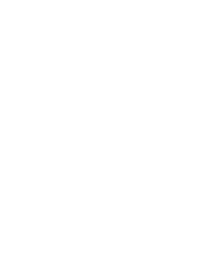 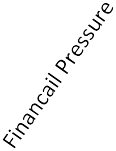 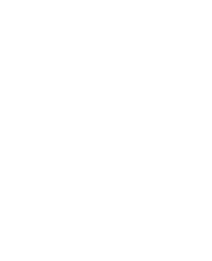 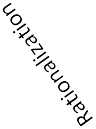 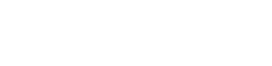 5.  ขอบเขตประเมินความเสี่ยงการทุจริตOpportunity	องค์การบริหารส่วนตำบลหนองบอน จะแบ่งความเสี่ยงออกเป็น 3 ด้าน ดังนี้5.1      ความเสี่ยงการทุจริตที่เกี่ยวข้องกับการพิจารณาอนุมัติ อนุญาต (เฉพาะหน่วยงานที่มีภารกิจ ให้บริการประชาชนอนุมัติ หรืออนุญาต ตามพระราชบัญญัติการอำนวยความสะดวกในการพิจารณาอนุญาต   ของทางราชการ พ.ศ. 2558)	5.2   ความเสี่ยงการการทุจริตในความโปร่งใสของการใช้อำนาจและตำแหน่งหน้าที่ Opportunity	5.3   ความเสี่ยงการทุจริตในความโปร่งใสของการใช้จ่ายงบประมาณและการบริหารจัดการทรัพยากรภาครัฐการพิจารณาอนุมัติ อนุญาตการใช้อำนาจและตำแหน่งหน้าที่การใช้จ่ายงบประมาณ และการบริหารจัดการทรัพยากร6. ขั้นตอนการประเมินความเสี่ยงการทุจริต มี 9 ขั้นตอน ดังนี้	1. การะบุความเสี่ยง	2. การวิเคราะห์สถานะความเสี่ยง	3. เมทริกส์ระดับความเสี่ยง	4. การประเมินการควบคุมความเสี่ยง	5. แผนบริหารความเสี่ยง	6. การจัดทำรายงานผลการเฝ้าระวังความเสี่ยง	7. จัดทำระบบการบริหารความเสี่ยง	8. การจัดทำรายงานการบริหารความเสี่ยง	9. การรายงานผลการดำเนินงานตามแผนการบริหารความเสี่ยงวิธีวิเคราะห์ความเสี่ยงเป็นการวิเคราะห์โดยเริ่มจากการระบุความเสี่ยงจากกระบวนงานต่างๆ อธิบายรูปแบบ พฤติการณ์ เหตุการณ์ความเสี่ยงต่อการทุจริต การวิเคราะห์ระดับความรุนแรงของผลกระทบ กับระดับความจำเป็นของการเฝ้าระวัง และการกำหนดมาตรการ/กิจกรรม/แนวทางในการป้องกันความเสี่ยงของการ ดำเนินงานที่อาจ ก่อให้เกิดการทุจริตในองค์การบริหารส่วนตำบลหนองบอนที่มีประสิทธิภาพ	1.  การระบุความเสี่ยง (Risk Identification)	ประเมินความเสี่ยงการทุจริต ด้านความเสี่ยงการทุจริตที่เกี่ยวข้องกับการพิจารณาอนุมัติ อนุญาต (เฉพาะหน่วยงานที่มีภารกิจ 	ให้บริการประชาชนอนุมัติ หรืออนุญาต ตามพระราชบัญญัติการอำนวยความสะดวกในการพิจารณา	อนุญาตของทางราชการ พ.ศ. 2558)	ความเสี่ยงการการทุจริตในความโปร่งใสของการใช้อำนาจและตำแหน่งหน้าที่ความเสี่ยงการทุจริตในความโปร่งใสของการใช้จ่ายงบประมาณและการบริหารจัดการทรัพยากร	ภาครัฐชื่อกระบวนงาน/งาน	“โครงการก่อสร้างถนนคอนกรีตเสริมเหล็กภายในหมู่บ้าน หมู่ที่ 9”ตารางที่ 1 ตารางระบุความเสี่ยง (Know Factor และ Unknow Factor)	2.  การวิเคราะห์สถานะความเสี่ยง 	ความหมายของสถานะความเสี่ยงตามสีไฟจราจร มีรายละเอียด ดังนี้ 	สถานะสีเขียว	:  ความเสี่ยงระดับต่ำส		ถานะสีเหลือง	:   ความเสี่ยงระดับปานกลาง และสามารถใช้ความรอบคอบระมัดระวังในระหว่าง      			   ปฏิบัติงาน ตามปกติควบคุมดูแลได้	สถานะสีส้ม 	:  ความเสี่ยงระดับสูง เป็นกระบวนงานที่มีผู้เกี่ยวข้องหลายคน หลายหน่วยงานภายใน		             องค์กรมีหลายขั้นตอนจนยากต่อการควบคุม หรือไม่มีอำนาจควบคุมข้ามหน่วยงาน 		             ตามหน้าที่ปกติ	สถานะสีแดง 	:  ความเสี่ยงระดับสูงมาก เป็นกระบวนงานที่เกี่ยวข้องกับบุคคลภายนอก คนที่ไม่รู้จัก	                        ไม่สามารถตรวจสอบได้ชัดเจน ไม่สามารถกำกับติดตามได้อย่างใกล้ชิดหรืออย่างสม่ำเสมอตารางที่ 2 ตารางแสดงสถานะความเสี่ยง (แยกตามรายสีไฟจราจร)3.  เมทริกส์ระดับความเสี่ยง3.1  ระดับความจำเป็นของการเฝ้าระวังระดับ  3 หมายถึง เป็นขั้นตอนหลักของกระบวนการและมีความเสี่ยงในการทุจริตสูงระดับ  2  หมายถึง เป็นขั้นตอนหลักของกระบวนการและมีความเสี่ยงในการทุจริตที่ไม่สูงมาก ระดับ  1 หมายถึง เป็นขั้นตอนรองของกระบวนการ3.2  ระดับความรุนแรงของผลกระทบระดับ 3 หมายถึง มีผลกระทบต่อผู้ใช้บริการ/ผู้มีส่วนได้เสีย/หน่วยงานกำกับดูแล/  พันธมิตร/ เครือข่าย/ทางการเงิน ในระดับที่รุนแรงระดับ 2 หมายถึง มีผลกระทบต่อผู้ใช้บริการ/ผู้มีส่วนได้เสีย/หน่วยงานกำกับดูแล/พันธมิตร/เครือข่าย/ทางการเงิน ในระดับไม่รุนแรง     ระดับ 1 หมายถึง มีผลกระทบต่อกระบวนการภายใน/การเรียนรู้/องค์ความรู้ตารางที่ 3  SCORING ทะเบียนข้อมูลที่ต้องเฝ้าระวัง 2 มิติ3.1  ระดับความจำเป็นของการเฝ้าระวัง3.2  ระดับความรุนแรงของผลกระทบ4. การประเมินการควบคุมความเสี่ยง (Risk-Control Matrix Assessment)ระดับการควบคุมความเสี่ยงการทุจริต แบ่งเป็น 3 ระดับ ดังนี้ดี: จัดการได้ทันที ทุกครั้งที่เกิดความเสี่ยง ไม่กระทบถึงผู้ใช้บริการ/ผู้รับมอบผลงาน องค์กรไม่มีผลเสียทางการเงิน ไม่มีรายจ่ายเพิ่มพอใช้: จัดการได้โดยส่วนใหญ่ มีบางครั้งยังจัดการไม่ได้ กระทบถึงผู้ใช้บริการ/ผู้รับมอบ           ผลงานองค์กร แต่ยอมรับได้มีความเข้าใจอ่อน : จัดการไม่ได้ หรือได้เพียงส่วนน้อย การจัดการเพิ่มเกิดจากรายจ่าย มีผลกระทบถึง   ผู้ใช้บริการ/ผู้รับมอบผลงานและยอมรับไม่ได้ ไม่มีความเข้าใจตารางที่  4  ตารางแสดงการประเมินการควบคุมความเสี่ยง5. แผนบริหารความเสี่ยงโอกาส/ความเสี่ยงการทุจริตประเภทความเสี่ยงการทุจริตประเภทความเสี่ยงการทุจริตโอกาส/ความเสี่ยงการทุจริตKnow Factor (เคยเกิดขึ้นแล้ว)Unknow Factor (ยังไม่เคยเกิดขึ้น)เจ้าหน้าที่ร่วมกับผู้รับจ้าง มีการลด ปริมาณ งาน เพื่อประหยัด งบประมาณในการ ก่อสร้าง หรือมี การตรวจรับงานไม่เป็นไป ตามรูปแบบรายการ✓โอกาส/ความเสี่ยงการทุจริตเขียวเหลืองส้มแดงเจ้าหน้าที่เรียกรับ ผลประโยชน์ในระหว่าง การ ตรวจสอบการดำเนินงาน✓โอกาส/ความเสี่ยงการทุจริตระดับความจำเป็นระดับความรุนแรงค่าความเสี่ยงโอกาส/ความเสี่ยงการทุจริตของการเฝ้าระวังของผลกระทบรวมโอกาส/ความเสี่ยงการทุจริต3 2 13 2 1จำเป็น x รุนแรงเจ้าหน้าที่เรียกรับ ผลประโยชน์ ในระหว่างการ ตรวจรับงาน ตรวจสอบ เอกสาร หลักฐาน ประกอบการพิจารณา226โอกาส/ความเสี่ยงการทุจริตกิจกรรมหรือขั้นตอนหลัก MUSTกิจกรรมหรือขั้นตอนรองSHOULDเจ้าหน้าที่เรียกรับผลประโยชน์ใน ระหว่างการตรวจรับงาน ตรวจสอบ เอกสาร หลักฐาน ประกอบการ พิจารณา3โอกาส/ความเสี่ยงการทุจริต123เจ้าหน้าที่เรียกรับผลประโยชน์ใน ระหว่าง การตรวจรับงาน ตรวจสอบเอกสาร หลักฐาน ประกอบการพิจารณาxโอกาส/ความเสี่ยงการ ทุจริตคุณภาพการ จัดการค่าประเมินการควบคุมความเสี่ยงการทุจริตค่าประเมินการควบคุมความเสี่ยงการทุจริตค่าประเมินการควบคุมความเสี่ยงการทุจริตโอกาส/ความเสี่ยงการ ทุจริตคุณภาพการ จัดการค่าความเสี่ยงระดับต่ำค่าความเสี่ยงระดับปาน กลางค่าความเสี่ยงระดับสูงเจ้าหน้าที่เรียกรับ ผลประโยชน์ในระหว่าง การ ตรวจรับงาน ตรวจสอบ เอกสาร หลักฐาน ประกอบการ พิจารณาพอใช้✓ความเสี่ยงกระบวนงานรูปแบบ พฤติการณ์มาตรการดำเนินการป้องกันการระยะเวลาผู้รับความเสี่ยงกระบวนงานความ เสี่ยงการทุจริตดำเนินการผิดชอบความเสี่ยงกระบวนงานทุจริตทุจริตดำเนินการผิดชอบเจ้าหน้าที่ร่วมกับผู้รับเจ้าหน้าที่เรียกรับเจ้าหน้าที่เรียกรับเจ้าหน้าที่เรียกรับ ผลประโยชน์ในต.ค. 64 –กองคลังจ้าง มีการลดปริมาณผลประโยชน์ในผลประโยชน์ในระหว่างการ ตรวจรับงาน ตรวจสอบก.ย. 65กองช่างงาน เพื่อประหยัดระหว่างการ ตรวจระหว่างการ ตรวจเอกสาร หลักฐาน ประกอบการก.ย. 65กองช่างงบประมาณใน การรับงาน ตรวจสอบรับงาน ตรวจสอบพิจารณา ส่งโครงการเข้าร่วมโครงการก.ย. 65กองช่างก่อสร้าง หรือมีการเอกสาร หลักฐานเอกสาร หลักฐานความโปร่งใส ในการก่อสร้างภาครัฐก.ย. 65กองช่างตรวจรับงานไม่เป็นไปประกอบการประกอบการ(Construction Sectorก.ย. 65กองช่างตามรูปแบบรายการพิจารณาพิจารณาTransparency Initiative : CoST)ก.ย. 65กองช่างตามรูปแบบรายการพิจารณาพิจารณาร่วมกับกรมบัญชีกลาง มีภาคก.ย. 65กองช่างตามรูปแบบรายการพิจารณาพิจารณาประชาชนที่มีส่วนได้ส่วนเสียเข้ารวมก.ย. 65กองช่างตามรูปแบบรายการพิจารณาพิจารณาประชุมและเสนอแนะข้อคิดเห็นในการก.ย. 65กองช่างตามรูปแบบรายการพิจารณาพิจารณาดำเนินงาน พร้อมทั้งให้ภาคประชาชนก.ย. 65กองช่างตามรูปแบบรายการพิจารณาพิจารณาเข้า ร่วมตรวจสอบการดำเนินงานก.ย. 65กองช่างตามรูปแบบรายการพิจารณาพิจารณาโครงการได้ ตลอดเวลาก.ย. 65กองช่าง